Faculty Profile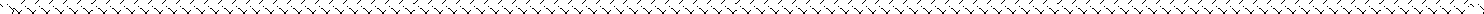 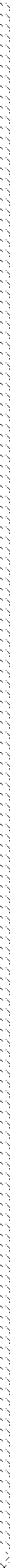 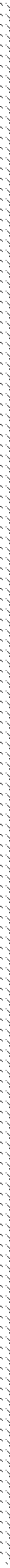 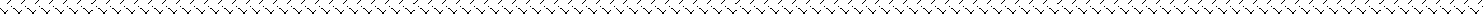 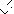 Name:	Mr. Anuj Bhattacharya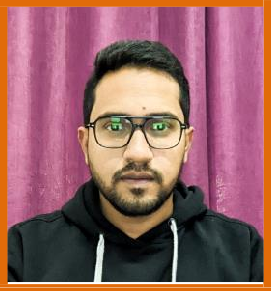 Designation:	Assistant ProfessorTeaching Areas:	Travel and Tourism ManagementAviation & Ticketing Cargo Handling Travel DocumentationE Tourism / IT in TourismResearch Interests: Implementation of IT in TourismAugmented Reality and Virtual Reality in TourismAnalysis of Digital Divide in TourismEducation:	BSc (Biotechnology) from Jiwaji University, Gwalior (MP)
 Master in Tourism and Travel Management (MTTM) from IGNOUPhD (Pursuing) in Travel and Tourism from Amity University, Noida (UP) | Thesis on: Impact of Digital Divide in Rural Tourism – A study of Sikkim